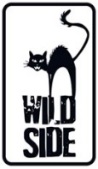 CROWS EXPLODERéalisé par Toshiaki ToyodaAvec Elly, Motoki Fukami, Masahiro HigashideUne nouvelle rentrée se prépare au lycée Suzuran. Les boss de l’établissement, Genji et Tamao, ont été diplômés.Une bataille s’engage alors entre les nouveaux lycéens pour déterminer qui contrôlera l’établissement...LA GUERRE DES GANGS S’ACHÈVE AUJOURD’HUI…Adaptation survitaminée du manga culte Crows, CROWS EXPLODE clôt la trilogie dans un affrontement final plein de rage et de fureur ! Scènes d’action d’anthologie, mise en scène musclée et combats hyper violents :Préparez-vous au choc !LA SAGA MYTHIQUE EST DE RETOUR AVEC UN ULTIME VOLET PLUS VIOLENT ET PLUS SPECTACULAIRE !Le 4 Mars 2015 en DVD, Blu-ray & VODMatériel promotionnel disponible sur demande - Images et visuels disponibles dans l’Espace Pro via www.wildside.fr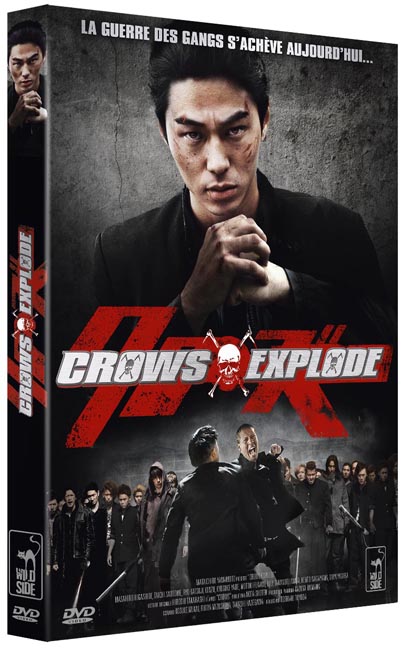 CARACTÉRISTIQUES TECHNIQUES DVDFormat image : 2.40, 16/9ème compatible 4/3 - Format son : Français DTS 5.1 & Dolby Digital 2.0, Japonais Dolby Digital 5.1Sous-titres : Français - Durée : 2h05Prix public indicatif : 15,99 Euros le DVD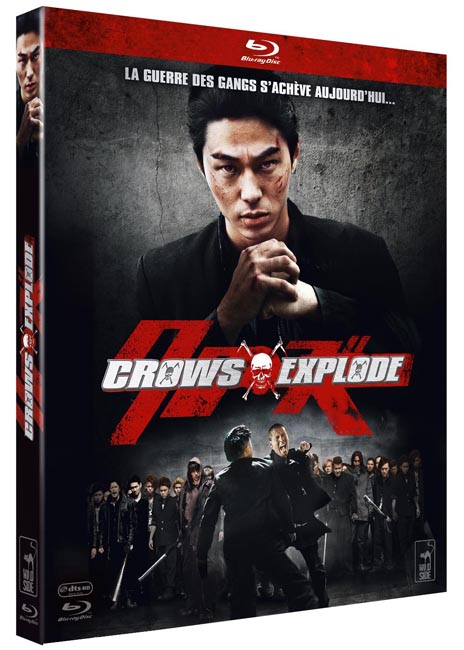 CARACTÉRISTIQUES TECHNIQUES Blu-rayFormat image : 2.40  Résolution film : 1080 24p Format son : Français & Japonais DTS HD Master Audio 5.1 - Sous-titres : Français Durée : 2h09Prix public indicatif : 19,99 Euros le Blu-ray